									Al Dirigente Scolastico									Liceo Statale “Celio Roccati”									ROVIGOOggetto: domanda per il ritiro del Diploma di Maturità.Il/La sottoscritto/a_ ___________________________________ nato/a  a ______________________Prov. di ________________ il __________________ residente a ___________________________________in Via ________________________________n° _____           tel.________________proveniente dalla classe _____sez.______ indirizzo (Art. Class. Ling. Scien.um. Econ.soc.) _________________ anno scolastico___________________________________________CHIEDEil rilascio del DIPLOMA di superamento dell’Esame di Stato conclusivo dei corsi di studio di istruzione secondaria superiore conseguito presso codesto Liceo Statale “Celio-Roccati” nell’anno scolastico _____/______.□Allega ricevuta di versamento di euro 15,13 – Tassa statale ritiro Diploma effettuato attraverso il sistema Pago in Rete della P.A (vedi istruzioni di pagamento in allegato)Chiede l’esonero del pagamento□ in quanto ha un reddito inferiore o pari a 20.000 euro (allegare ISEE)□ per la legge 297/1994 art. 200 (da documentare)□ Legge 104/92 art.3 (da documentare)__________________							_____________________             DATA										FIRMA-----------------------------------------------------------------------------------------------------------------------------------DELEGAIl/La sottoscritt_ ___________________________________ nato/a  a ______________________________prov. di ________________ il __________________ residente a ___________________________________in Via ________________________________n° _____           tel.________________proveniente dalla classe ___________ indirizzo (Art. Class. Ling. Scien.um. Econ.soc.) _________________DELEGAil sig./la sig.ra_____________________________________(allega copia carta identità)nat__ a ___________________________________ il ________________________al ritiro del DIPLOMA di superamento dell’esame di stato conclusivo dei corsi di studio di istruzione secondaria superiore conseguito presso codesto Istituto nell’anno scolastico______________Data ____________                   				_____________________								                                        (firma)Regolarizzazione della domanda:Per regolarizzare la domanda di iscrizione all’esame è necessario eseguire i seguenti versamenti:€ 15,13 all’ AGENZIA DELLE ENTRATE - CENTRO OPERATIVO DI PESCARA per ritiro diploma di maturità;I pagamenti telematici dovranno essere effettuati attraverso il sistema Pago In Rete, dove la scuola notifica i pagamenti di cui sopra.Il versante dovrà registrarsi   se non in possesso di credenziali, sulla piattaforma Pago in Rete  accedendo al servizio “PagoInRete” dal sito del Ministero dell’Istruzione: www.pagoinrete.istruzione.it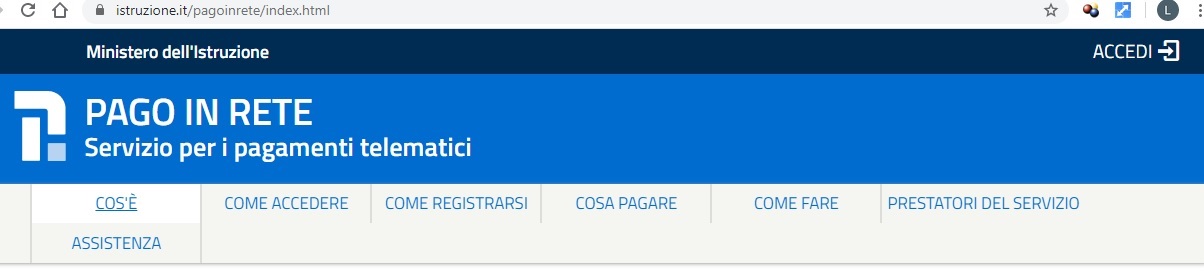 Per accedere al servizio PagoInRete il versante può accedere con:un'  identità digitale SPID  (Sistema Pubblico di Identità Digitale) . Si può accedere con le credenziali SPID del gestore che ne ha rilasciato l'identità (selezionando “Entra con SPID”);Se non disponesse delle credenziali idonee all’accesso al servizio citato, può ottenerle effettuando la registrazione al servizio cliccando sul link  Registrati.Modalità di utilizzo della piattaforma: si rimanda alla lettura del Manuale utente che si trova su http://www.istruzione.it/pagoinrete/files/manuale_utente_famiglia.pdf  Dopo l’iscrizione in Pago In Rete è necessario comunicarlo il prima possibile all’ufficio didattica della scuola (didattica@celioroccati.edu.it) che si attiva per generare gli avvisi telematici.Solo dopo l’attivazione da parte dell’ufficio didattica, si può accedere al pagamento in Pago In rete ed a pagamento avvenuto si può scaricare l’attestazione valida a fini fiscali. In alternativa si può stampare l'avviso per il pagamento da effettuare presso i PSP abilitati (banche, poste, tabaccherie, supermercati, ecc.). 